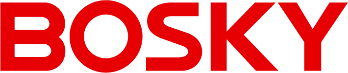 FORMULARZ ZGŁOSZENIA przeglądu technicznego(właściwe zaznaczyć)Dane osoby zlecającej przegląd (osoba kontaktowa)Dane sprzętuOŚWIADCZAM, że zapoznała/em się z warunkami przeglądu technicznego I ZLECAM WYKONANIE usługi dla NINIEJSZEGO PRODUKTU ZGODNIE Z OBOWIĄZUJĄCYMI WARUNKAMI. Jeśli w wyniku przeglądu zalecana będzie dodatkowa naprawa i/lub wymiana części, Serwis BOSKY sporządzi kosztorys/ofertę i przedstawi ją drogą mailową. Wykonanie dodatkowych usług wymaga dodatkowej akceptacji drogą elektroniczną.  Załącznik dot. WYPOŻYCZENIA MASZYNY ZASTĘPCZEJErgoPack 725E ns. 1214CT/3165, B/167891  na czas przeglądu zleconego formularzemUwagi/dodatkowe informacje:Klient zobowiązuje się do  użytkowania maszyny zgodnie z jej przeznaczeniem dopuszczenia do użytkowania wyłącznie osoby przeszkolone użytkowania i dbałości o maszynę z należytą starannością  przejęcia odpowiedzialności za stan techniczny maszyny w trakcie jej użytkowania zwrotu maszyny w nienagannym stanieOgólne Warunki Sprzedaży BOSKY: www.bosky.pldo wykonania w warsztacie BOSKY Kielce z usługą wypożyczenia maszyny zastępczejz dojazdem do: Maszyna (Nazwa/Symbol)Przyjęcie (wypełnia serwis BOSKY): Nr:  Przyjęcie (wypełnia serwis BOSKY): Nr:  Zleceniodawca: (NIP)Data przyjęcia:Miejsce przyjęcia: Adres wysyłki powrotnej (koszt w cenie usługi przeglądu): nazwa, miasto, ulicaProtokół:przeglądu nr   Protokół:przeglądu nr   Adres wysyłki powrotnej (koszt w cenie usługi przeglądu): nazwa, miasto, ulicaProtokół:przeglądu nr   Protokół:przeglądu nr   maszyny zastępczej nr  maszyny zastępczej nr  Data ostatniego przeglądu:Transport powrotnyData wysyłki:  Transport powrotnyData wysyłki:  DOŁĄCZONE AKCESORIA:Baterie/akumulatory:Komplet akcesoriów załączonyKomplet akcesoriów załączonyDOŁĄCZONE AKCESORIA:Inne: Komplet akcesoriów załączonyKomplet akcesoriów załączonyImię i nazwiskoTelefon komórkowy/emailSTAN SPRZĘTU:ogólny: mechaniczny: Pęknięcia/zarysowania:Inne: Uwagi/ dodatkowe informacje/dołączone dokumenty: Opis występujących usterek, problemów podczas użytkowania w okresie od ostatniego przeglądu:Opis występujących usterek, problemów podczas użytkowania w okresie od ostatniego przeglądu:Opis występujących usterek, problemów podczas użytkowania w okresie od ostatniego przeglądu: Akceptuję OWS BOSKY i potwierdzam zapoznanie się z Regulaminem usług SAT3  Akceptuję OWS BOSKY i potwierdzam zapoznanie się z Regulaminem usług SAT3  Akceptuję OWS BOSKY i potwierdzam zapoznanie się z Regulaminem usług SAT3 Dane taśmy, jakiej używa Klient:szerokość taśmy:grubość taśmy:średnica gilzy:szerokość rolki:PET    PP____________________________________Czy istnieje potrzeba dostarczenia taśmy na czas wypożyczenia maszyny zastępczej?(Maszyna zastępcza przystosowana jest do obsługi taśmy na gilzie 406 mm)Jeśli tak:ilość taśmy zużywana w ciągu tygodnia:i/lubilość zamówionych rolek:TAK    NIE_________ m_________ sztukOrganizacja transportu: Z magazynu BOSKY do klienta (wg. aktualnego cennika) Klient do BOSKY Na zlecenie klienta przez BOSKYBOSKYKLIENTBOSKY